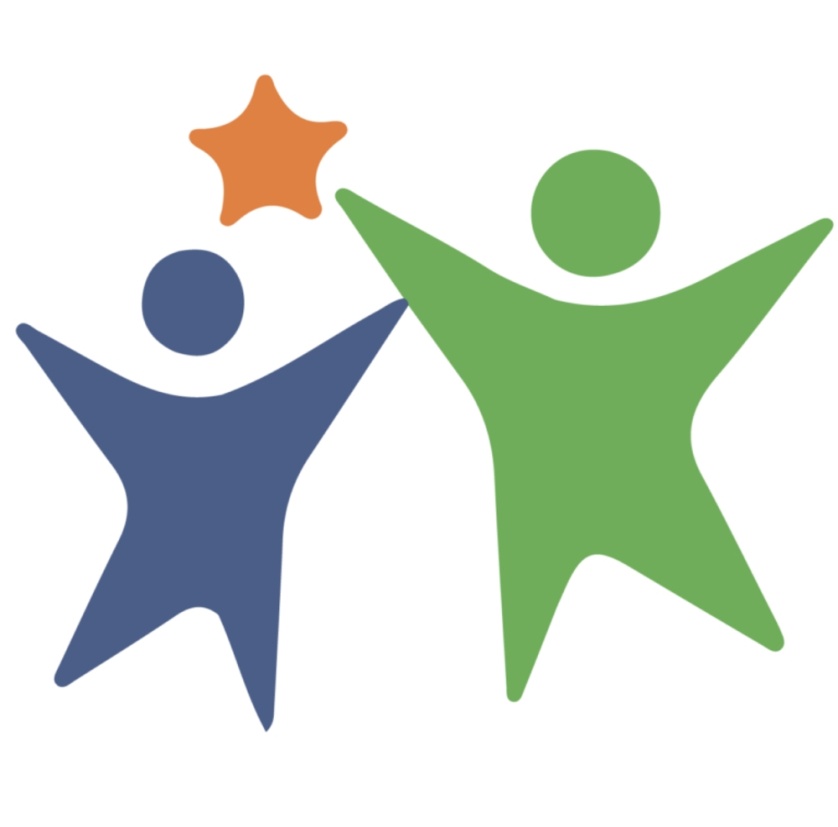 ППМИ 2020УВАЖАЕМЫЕ ЖИТЕЛИ СЕЛЬСКОГО ПОСЕЛЕНИЯ ИМЯНЛИКУЛЕВСКИЙ СЕЛЬСОВЕТ!ДАН СТАРТ НОВОЙ ПРОГРАММЕ ПОДДЕРЖКИ МЕСТНЫХ ИНИЦИАТИВПРИГЛАШАЕМ АКТИВНО ПРИНЯТЬ УЧАСТИЕ В ГОЛОСОВАНИИ                       И ВЫБОРЕ ПРОЕКТА!Дополнительно о собраниях будет объявлено на сайте администрации, на информационных стендах организаций и учреждений сельского поселения